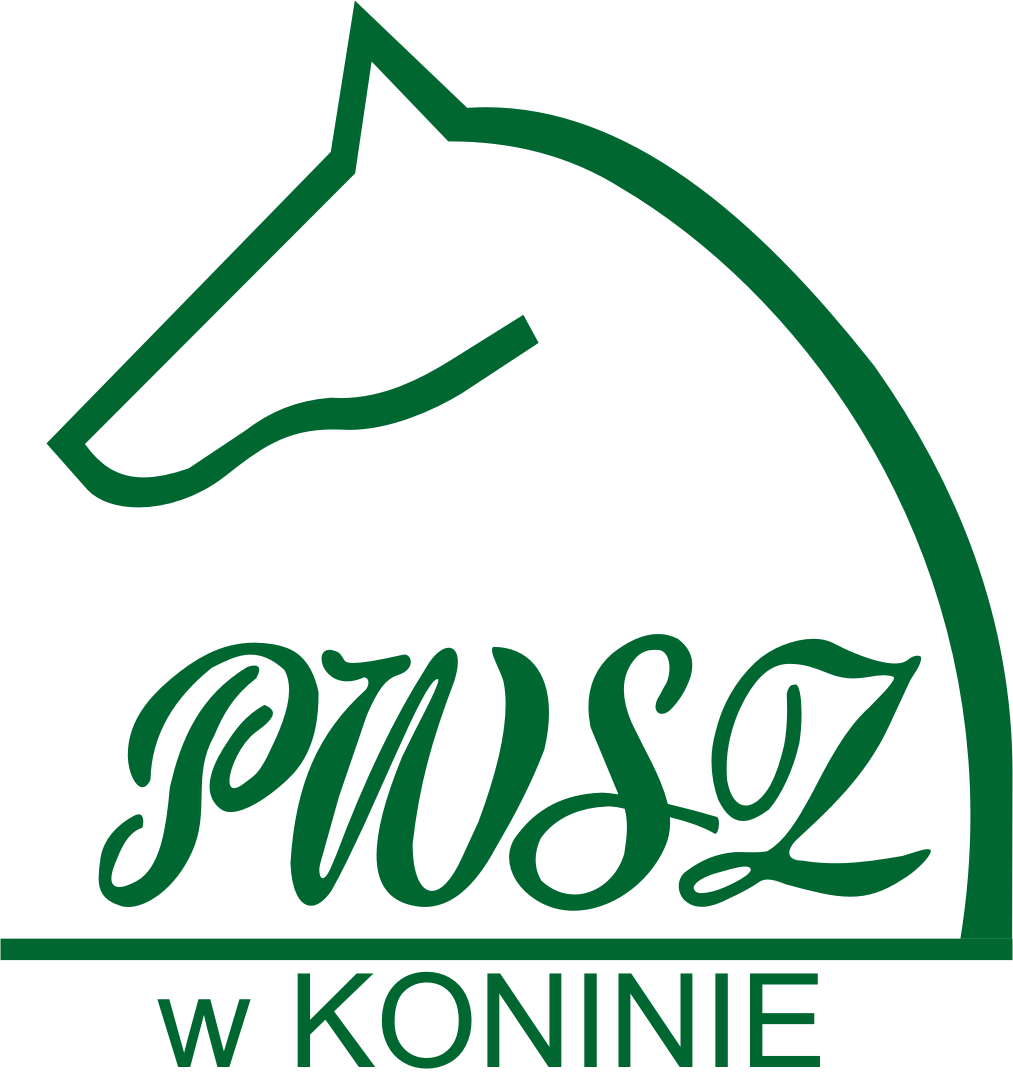  PAŃSTWOWA WYŻSZA SZKOŁA ZAWODOWA W KONINIEWYDZIAŁ SPOŁECZNO-TECHNICZNY KIERUNEK: NAZWA KIERUNKU specjalność: nazwa specjalności Imię NazwiskoNr albumu: 12345Temat pracy dyplomowejThe title of bachelor's/master's paperPraca dyplomowa licencjacka/inżynierska/magisterska*Promotor pracy: prof. dr hab. Zbigniew Nowak KONIN 2017* zostawić właściweSpis treściWstęp	3Rozdział 1.	4Tytuł rozdziału	41.1.	Tytuł podrozdziału pierwszego	41.2.	Tytuł podrozdziału drugiego	71.3.	Tytuł podrozdziału trzeciego	7Rozdział 2.	8Tytuł rozdziału drugiego	82.1.	Tytuł podrozdziału pierwszego	82.2.	Tytuł podrozdziału drugiego	82.3.	Tytuł podrozdziału trzeciego	8Rozdział 3.	9Tytuł rozdziału trzeciego	93.1.	Tytuł podrozdziału pierwszego	93.2.	Tytuł podrozdziału drugiego	93.3.	Tytuł podrozdziału trzeciego	9Bibliografia	11Streszczenie	13Abstract	14Spis tabel	15Spis rysunków	15Spis wykresów	15Spis załączników	16Załączniki	17Spis treści aktualizuje się automatycznie.Aktualizacja spisu treści: na karcie Odwołania  w grupie Spis treści kliknij polecenie Aktualizuj spis.WstępTekst podrozdziału napisany czcionką Times New Roman o wielkości 12 pkt, wyjustowany obustronnie z interlinią 1,5.Rozdział 1.Tytuł rozdziałuTytuł podrozdziału pierwszegoTekst podrozdziału napisany czcionką Times New Roman o wielkości 12 pkt, wyjustowany obustronnie z interlinią 1,5. W tekście pracy dopuszczalne są wyróżnienia kursywą bądź pogrubienia (stosowane konsekwentnie), nie stosuje się podkreśleń oraz r o z s t r z e l e ń tekstu. Na końcu wiersza nie mogą występować pojedyncze litery lub spójniki. Przeniesienia spójnika do kolejnego wiersza należy dokonywać przy użyciu twardej spacji (Ctrl + Shift + spacja).Przywołany w pracy cytat powinien zostać umieszczony w cudzysłowie. Przy skracaniu cytatu opuszczone fragmenty należy zaznaczyć trzema kropkami ujętymi w nawias kwadratowy.  Numer przypisu oraz kropkę kończącą zdanie należy umieścić po cudzysłowie. Przykład: Jak stwierdza K.A. Kłosiński „[usługa] jest ukierunkowaną na beneficjenta […] czynnością, wykonywaną za zgodą zleceniodawcy […] przez zleceniobiorcę, zaspokajającą potrzeby beneficjenta […]”.Przy wprowadzaniu skrótów przy pierwszym użyciu należy zastosować pełną formę, a w nawiasie stosowany w dalszej części pracy skrót. Przykład: Według danych World Bank Institute (WBI) .... .  WBI w swoich opracowaniach podkreśla .... .Wyliczanie elementów:wyliczanie pierwszego rzędu,wyliczanie drugiego rzędu,wyliczanie drugiego rzędu,wyliczanie pierwszego rzędu.Tabele oraz rysunki i wykresy nie mogą wychodzić poza marginesy i nie powinny przechodzić na kolejną stronę. Należy je wyśrodkować i zastosować numerację cyframi arabskimi. Aby spis tabel/rysunków/wykresów na końcu pracy aktualizował się automatycznie należy wstawiać podpis tabeli/rysunku/wykresu przy użyciu polecenia Wstaw podpis – Tabela lub Rysunek lub Wykres na karcie Odwołania. Przykłady:Tabela 1. Wybrane definicje danych, informacji, wiedzy Źródło: opracowanie własne na podstawie K. Materska, Informacja w organizacjach społeczeństwa wiedzy, Wydawnictwo SBP, Warszawa 2007; D. Jemielniak, Zarządzanie wiedzą: podstawowe pojęcia, [w:] Zarządzanie wiedzą, red. D. Jemielniak, A. Koźmiński, Wolters Kluwer, Warszawa 2012, s. 24 i 39; M. Niklewicz-Pijaczyńska, M. Wachowska, Wiedza – Kapitał ludzki – Innowacje, Prawnicza i Ekonomiczna Biblioteka Cyfrowa, Wrocław 2012, s. 18; B. Stefanowicz, Informacja, wiedza, mądrość, Zakład Wydawnictw Statystycznych, Warszawa 2013, s. 17, 11, 63, 100.Rysunek . Piramida wiedzy: hierarchia i procesy zachodzące między poszczególnymi stopniamiŹródło: opracowanie własne na podstawie R.L. Ackoff, From Data to Wisdom, “Journal of Applies Systems Analysis” 1989, vol. 16, s. 3-9; T.H. Davenport, L. Prusak, Working Knowledge: How Organizations Manage What They Know,  Press, 1998; M. Zeleny, Management support systems: towards integrated knowledge management, “Human Systems Management” 1987, nr 7, s. 59-70.Wykres . Udział sektorów gospodarki w wartości produkcji w Polsce w % w latach 1997 i 2007Źródło: opracowanie własne na podstawie OECD, OECD in Figures 2009, http://dx.doi.org/10.1787/oif-2009-en [dostęp: 4.04.2015].Przykłady przypisów źródłowych:wydawnictwo zwarte, jeden autor (inicjały imion bez spacji!)wydawnictwo zwarte, dwóch lub trzech autorówwydawnictwo zwarte, więcej niż trzech autorówwydawnictwo zwarte, autor korporatywny (ciało zbiorowe uznane za odpowiedzialne za sporządzenie dokumentu)praca zbiorowaartykuł w pracy zbiorowejartykuł w czasopiśmieakty normatywneźródła literatury pozyskane w Internecie (należy usunąć hiperłącza!)artykuły i opracowania pozyskane z Internetuartykuły umieszczone bezpośrednio w witrynie internetowejartykuły z wydań internetowych gazet i czasopisminformacje z serwisów internetowych (muszą być poprzedzone nazwą witryny internetowej)W przypadku powtarzania się źródła należy zastosować zapis skrócony:jeżeli cytowania pracy następują bezpośrednio po sobie ,jeżeli cytowane źródło rozdzielają inne przypisy  .Tytuł podrozdziału drugiegoTekst podrozdziału napisany czcionką Times New Roman o wielkości 12 pkt, wyjustowany obustronnie z interlinią 1,5.Tytuł podrozdziału trzeciegoTekst podrozdziału napisany czcionką Times New Roman o wielkości 12 pkt, wyjustowany obustronnie z interlinią 1,5.Rozdział 2.Tytuł rozdziału drugiegoTytuł podrozdziału pierwszegoTekst podrozdziału napisany czcionką Times New Roman o wielkości 12 pkt, wyjustowany obustronnie z interlinią 1,5.Tytuł podrozdziału drugiegoTekst podrozdziału napisany czcionką Times New Roman o wielkości 12 pkt, wyjustowany obustronnie z interlinią 1,5.Tytuł podrozdziału trzeciegoTekst podrozdziału napisany czcionką Times New Roman o wielkości 12 pkt, wyjustowany obustronnie z interlinią 1,5.Rozdział 3.Tytuł rozdziału trzeciegoTytuł podrozdziału pierwszegoTekst podrozdziału napisany czcionką Times New Roman o wielkości 12 pkt, wyjustowany obustronnie z interlinią 1,5.Tytuł podrozdziału drugiegoTekst podrozdziału napisany czcionką Times New Roman o wielkości 12 pkt, wyjustowany obustronnie z interlinią 1,5.Tytuł podrozdziału trzeciegoTekst podrozdziału napisany czcionką Times New Roman o wielkości 12 pkt, wyjustowany obustronnie z interlinią 1,5.ZakończenieTekst napisany czcionką Times New Roman o wielkości 12 pkt, wyjustowany obustronnie z interlinią 1,5.BibliografiaWydawnictwa zwarteGalata S., Strategiczne zarządzanie organizacjami: wiedza, intuicja, strategie, etyka, Difin, Warszawa 2004.Ilnicki D., Przestrzenne zróżnicowanie poziomu rozwoju usług w Polsce: teoretyczne i praktyczne uwarunkowania badań, Instytut Geografii i Rozwoju Regionalnego Uniwersytetu Wrocławskiego, Wrocław 2009.Kisielnicki J., Sroka H., Systemy informacyjne biznesu: informatyka dla zarządzania, Agencja Wydawnicza Placet, Warszawa 2001.Kłosiński K.A., Światowy rynek usług w początkach XXI wieku, PWE, Warszawa, 2011.Komorowski S. i in., Rozwój sektora e-usług na świecie, PARP, Warszawa 2010.Łańcucki J., Czynniki wpływające na jakość usług profesjonalnych, [w:] Marketing usług profesjonalnych, Wydawnictwo Akademii Ekonomicznej w Poznaniu, Poznań 2000, s. 27-38.Matysiewicz J., Babińska D., Smyczek S., Sektor usług profesjonalnych: usieciowienie, umiędzynarodowienie, dyfuzja wiedzy, Placet, Warszawa 2014.OECD, WBI, Korea and the Knowledge-based Economy: Making the Transition, Paris 2000. Społeczeństwo informacyjne, red. J. Papińska-Kacperek, Wydawnictwo Naukowe PWN, Warszawa 2008. Wydawnictwa ciągłeBatko K., Bielewicz G., E-usługi w biznesie i administracji publicznej, „Studia Ekonomiczne / Uniwersytet Ekonomiczny w Katowicach” 2013, nr 136, s. 47-63.Bereziński M., Hołubiec J., Wagner D., Kapitał ludzki i społeczny a zarządzanie wiedzą, „Mazowieckie Studia Humanistyczne” 2012, nr 1-2, s. 183-203.Akty prawneRozporządzenie Rady Ministrów z dnia 13 października 2005 r. w sprawie określenia wysokości odsetek ustawowych, Dz.U. Nr 201, poz. 1662.Ustawa z dnia 2 lipca 2004 r. o swobodzie działalności gospodarczej, Dz.U. Nr 173, poz. 1807 z późn. zm.Źródła internetowe (Należy usunąć hiperłączą!)Bellinger G., Castro D., Mills A., Data, Information, Knowledge, and Wisdom, http://www.systems-thinking.org/dikw/dikw.htm [dostęp: 9.01.2015].Big Data – metoda analizy danych, http://rynekinformacji.pl/big-data-metoda-analizy-danych/ [dostęp: 3.02.2015].Bednarek-Michalska B., Ocena jakości informacji elektronicznej: pułapki sieci, „EBIB” 2007, nr 5, http://www.ebib.pl/2007/86/a.php?bednarek [dostęp: 28.07.2015].Citybank.pl, https://www.online.citibank.pl/ [dostęp: 18.11.2015].Halicki A., Przed nami rewolucja w e-handlu, “Forbes” z dnia 11.09.2015, http://www.forbes.pl/halicki-przed-nami-rewolucja-w-e-handlu,artykuly.html [dostęp: 18.11.2015].Wąsowski M., Co to jest Big Data? Nie bójcie się, na pewno nie inwigilacja, http://natemat.pl/52911,co-to-jest-big-data-nie-bojcie-sie-na-pewno-nie-inwigila cja [dostęp 3.02.2015].StreszczenieTekst napisany czcionką Times New Roman o wielkości 12 pkt, wyjustowany obustronnie z interlinią 1,5. Tekst w języku polskim (500 – 1000 znaków). Słowa kluczowe: słowa kluczowe w języku polskim (3-6).AbstractTekst napisany czcionką Times New Roman o wielkości 12 pkt, wyjustowany obustronnie z interlinią 1,5. Tekst w języku angielskim (500 – 1000 znaków). Key words: słowa kluczowe w języku angielskim (3-6)Spis tabelTabela 1. Wybrane definicje danych, informacji, wiedzy	5Spis tabel aktualizuje się automatycznie.Aktualizacja spisu tabel: na karcie Odwołania  w grupie Podpisy należy kliknąć polecenie Aktualizuj spis.Spis rysunkówRysunek 1. Piramida wiedzy: hierarchia i procesy zachodzące między poszczególnymi stopniami	5Spis rysunków aktualizuje się automatycznie.Aktualizacja spisu rysunków: na karcie Odwołania  w grupie Podpisy należy kliknąć polecenie Aktualizuj spis.Spis wykresówWykres 1. Udział sektorów gospodarki w wartości produkcji w Polsce w % w latach 1997 i 2007	6Spis wykresów aktualizuje się automatycznie.Aktualizacja spisu wykresów: na karcie Odwołania  w grupie Podpisy należy kliknąć polecenie Aktualizuj spis.Spis załącznikówZałącznik 1. Tytuł załącznika	17Załącznik 2. Tytuł załącznika	17Załącznik 3. Tytuł załącznika	17Spis załączników aktualizuje się automatycznie.Aktualizacja spisu załączników: na karcie Odwołania  w grupie Podpisy należy kliknąć polecenie Aktualizuj spis.ZałącznikiZałącznik 1. Tytuł załącznikaZałącznik 2. Tytuł załącznikaZałącznik 3. Tytuł załącznikaAby spis załączników aktualizował się automatycznie należy wstawiać podpis załącznika przy użyciu polecenia Wstaw podpis – Załącznik na karcie Odwołania.Oświadczenie o samodzielności wykonanej pracy (Załącznik nr 2 do Zarządzenia Nr 12/2015 Rektora PWSZ w Koninie z dnia 17 marca 2015 r.).Oświadczenie u udzieleniu licencji (Załącznik nr 1.1 do Regulaminu procedury antyplagiatowej, stanowiącego Załącznik do Decyzji Nr 19/2015 Dziekana WSE PWSZ w Koninie z dnia 25 listopada 2015 r. w sprawie trybu oraz zasad procedury antyplagiatowej stosowanej na WSE).Oświadczenie studenta stosowane w ramach procedury antyplagiatowej (Załącznik nr 1.3 do Regulaminu procedury antyplagiatowej, stanowiącego Załącznik do Decyzji Nr 19/2015 Dziekana WSE PWSZ w Koninie z dnia 25 listopada 2015 r. w sprawie trybu oraz zasad procedury antyplagiatowej stosowanej na WSE).Karta ewidencyjna pracy dyplomowej (Załącznik nr 3 do Zarządzenia Nr 12/2015 Rektora PWSZ w Koninie z dnia 17 marca 2015 r.).AutorDANEINFORMACJAWIEDZAMaterska (2007)Fakty, znaki, obserwacje zapisane „na” lub „w” medium.Dane w relacji do specyficznego kontekstu, działania lub wypowiedzi, zorganizowane stosownie do pewnych kategorii.Odniesienie złożonych struktur informacyjnych do nowych kontekstów działania. Jemielniak (2012)Pozbawione kontekstów ciągi znaków w składni. Uporządkowane dane w określonym kontekście.Zorganizowany w strukturę zbiór informacji oraz reguły jej interpretowania.Niklewicz-Pijaczyńska, Wachowska (2012)Wzory, rysunki, fakty, stwierdzenia.Dane powiązane ze sobą w  określonym kontekście.Informacja zastosowana w praktyce. Rozumienie i interpretacja zjawisk. Bodziec do działań i wyciągania wniosków.Stefanowicz (2013)Elementy komunikatu zapisane za  pomocą odpowiednich znaków.Relacja, która zachodzi między elementami komunikatu.Jednoczesne uwzględnienie informacji, kontekstu oraz doświadczenia.